Temat: Wyposażenie zakładów gastronomicznych w urządzenia do obróbki brudnej – 30.03Zapoznajcie się z treścią poniżej i zróbcie proszę pod tematem notatkę jakie urządzenia znajdują się w przygotowalni brudnej.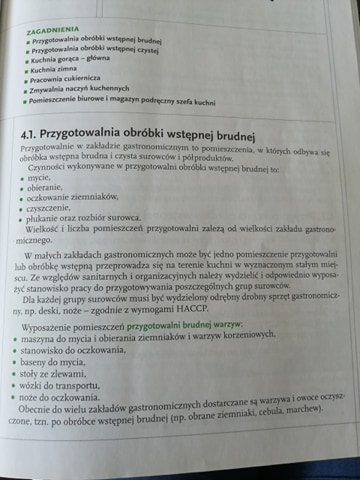 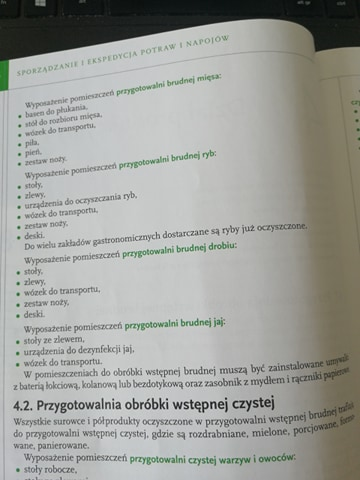 Temat 2: Technika zmywania naczyń i sprzętu kuchennego – 30.03Oglądnijcie sobie proszę filmik w ramach lekcji https://www.youtube.com/watch?v=DuvxFD2VNIQhttps://www.youtube.com/watch?v=wJFy8M442r8